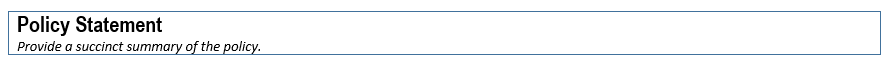 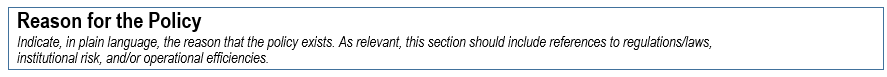 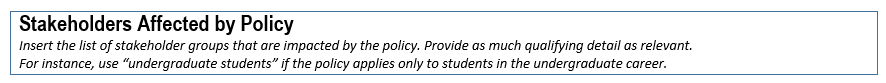 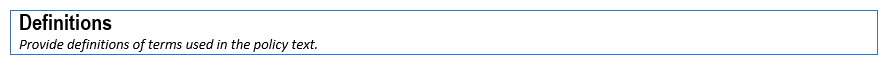 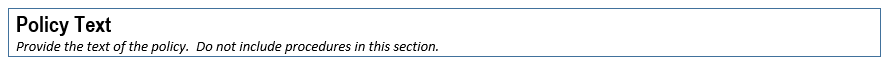 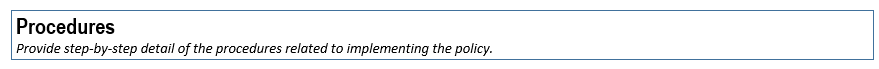 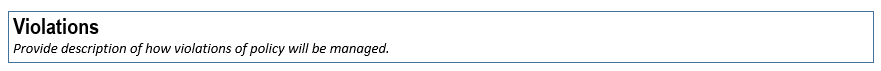 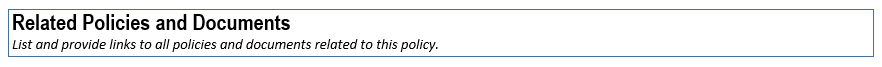 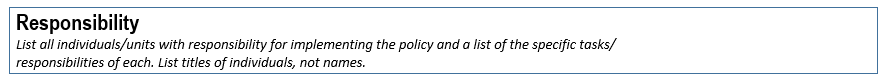 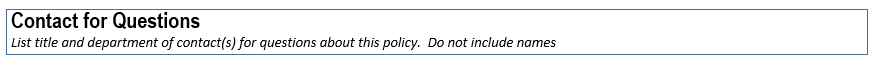 Policy Name:Policy Number:(UPT to complete)Accountable Senior Administrator:Issued:(Date)Last Updated:(Date)